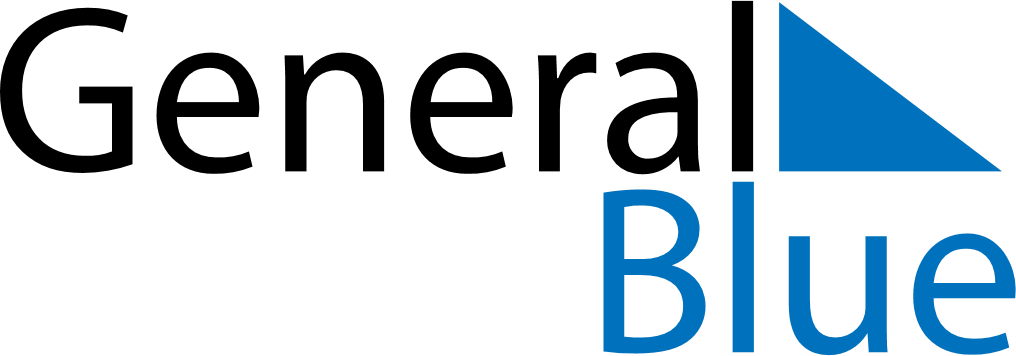 2024 – Q3Honduras  2024 – Q3Honduras  2024 – Q3Honduras  2024 – Q3Honduras  2024 – Q3Honduras  JulyJulyJulyJulyJulyJulyJulySUNMONTUEWEDTHUFRISAT12345678910111213141516171819202122232425262728293031AugustAugustAugustAugustAugustAugustAugustSUNMONTUEWEDTHUFRISAT12345678910111213141516171819202122232425262728293031SeptemberSeptemberSeptemberSeptemberSeptemberSeptemberSeptemberSUNMONTUEWEDTHUFRISAT123456789101112131415161718192021222324252627282930Sep 10: Children’s DaySep 15: Independence DaySep 17: Teacher’s Day